G-Code Coding AssignmentDirections: Write a G-code program in ncviewer.com for the following:L-BlockU-BlockBracketTool RestBe sure to also include the following code:Machine setup: use the Machine Setup and Shutdown Code from the G-code tutorial.  Homing position: adjust the homing position based on the part. Be sure the home position is above and away from the part by a minimum of 30 mm. Tool path: consider the direction of the tool path. Limit the number of times that the tool traces over the same line. (Hint: move the tool off the part and reposition using G00 to avoid tracing any lines).  Mark any traced lines with a comment within the code.You may consider turning the grid off as parts will be larger than the given grid. Go to Backplotter Settings > Show Grid 
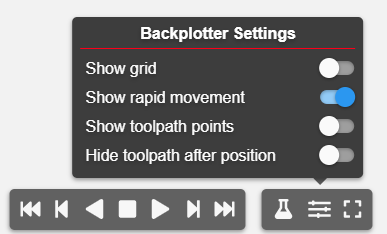 Part 1: L-Block
References: Origin and coordinate points.
Part: metric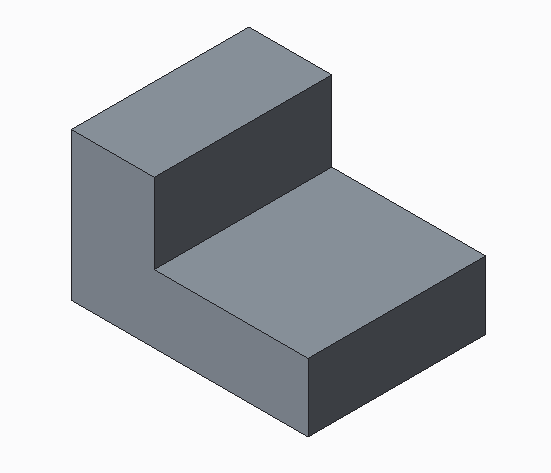 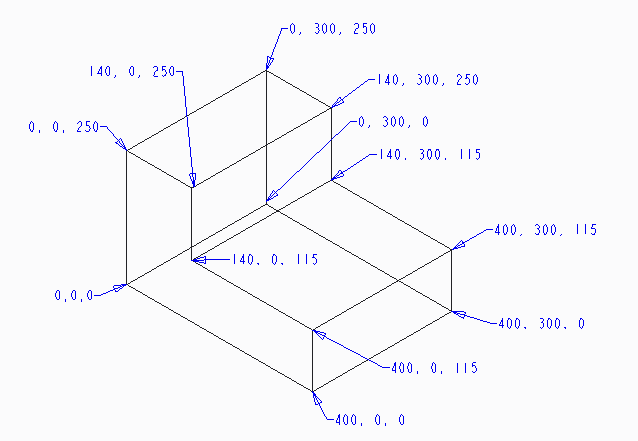 Part 2: U-BlockReferences: Dimensions of the part. 
Step 1: Determine the origin point.Step 2: Convert dimensions into coordinate points.Step 3: Write the program. Part: metric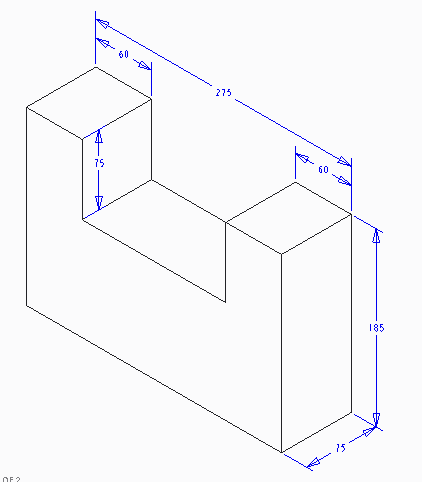 Part 3: Bracket References: Dimensions of the part.  
Step 1: Determine the origin point.Step 2: Convert dimensions into coordinate points.Step 3: Write the program NOTE: To create arcs, adjust code to G18 (z- and x-axis). Use the I,J,K method in G-Codes Basics Tutorial.Part: metric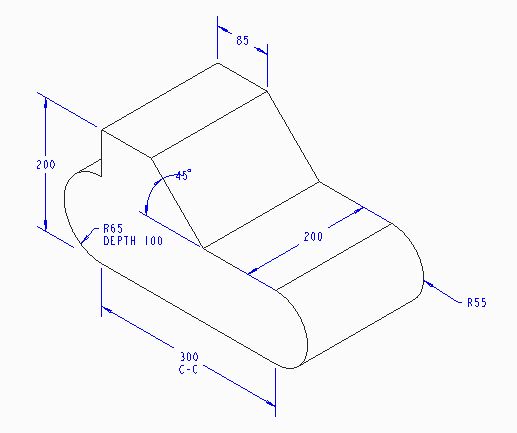 Part 4: Tool RestReferences: Dimensions of the part.  
Step 1: Determine the origin PointStep 2: Convert dimensions into coordinate points.Step 3: Write the program.Part: inches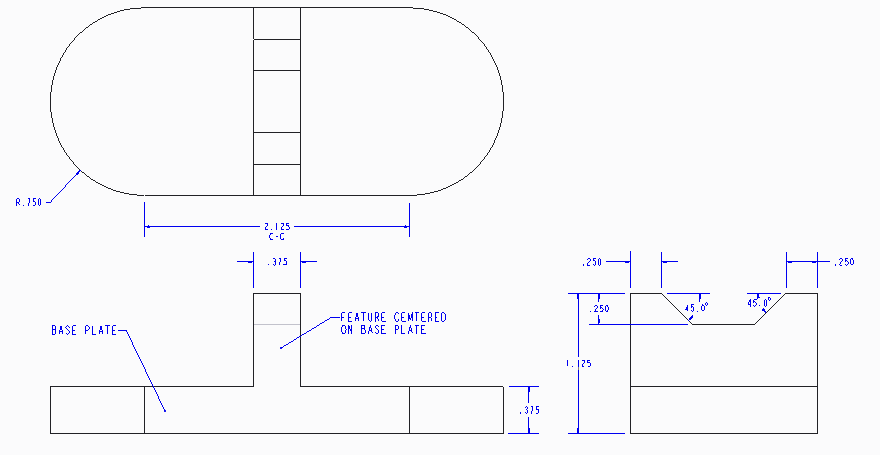 